Настоятель кафедрального собора встретился с учащимися учреждения образования «Марьиногорский государственный АТК»24 октября 2019 года настоятель кафедрального собора святого благоверного князя Александра Невского г. Марьина Горка протоиерей Александр Целков посетил учащихся учреждения образования «Марьиногорский государственный ордена «Знак Почета» аграрно-технический колледж имени В.Е. Лобанка», которые проживают в общежитиях № 2 и № 3.В ходе встречи Священнослужитель рассказал молодым людям о почитании Божией Матери и об уважении и почтении детей к своим родителям.В встрече приняли участие и воспитанники воскресной школы при Александро-Невском соборе. Они представили вниманию собравшихся спектакль и прочитали стихи. Также в ходе мероприятия в исполнении хора прозвучали духовные песнопения.Такие встречи с учащимися стали уже традиционными. И именно благодаря им учащиеся просвещаются и воспитываются не только нравственно, но и духовно.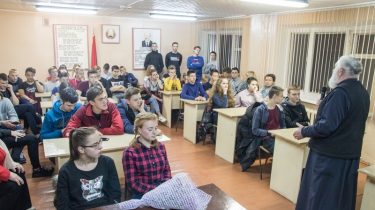 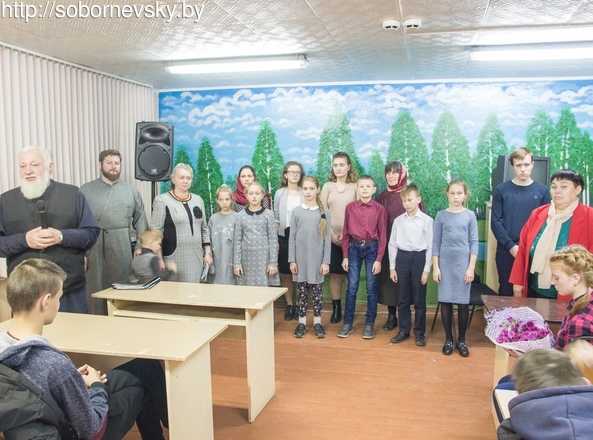 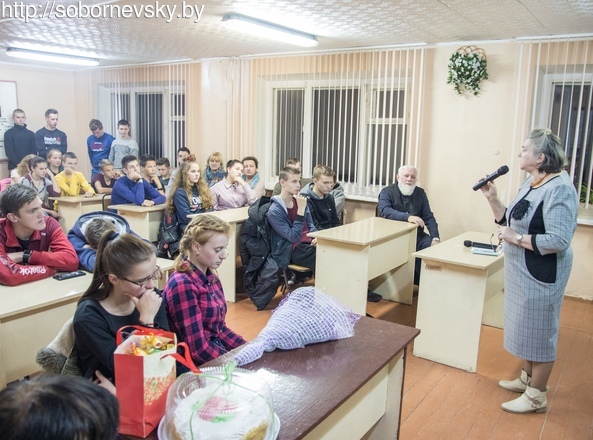 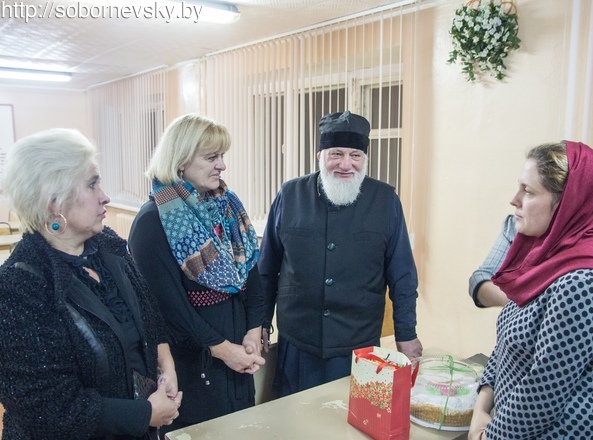 